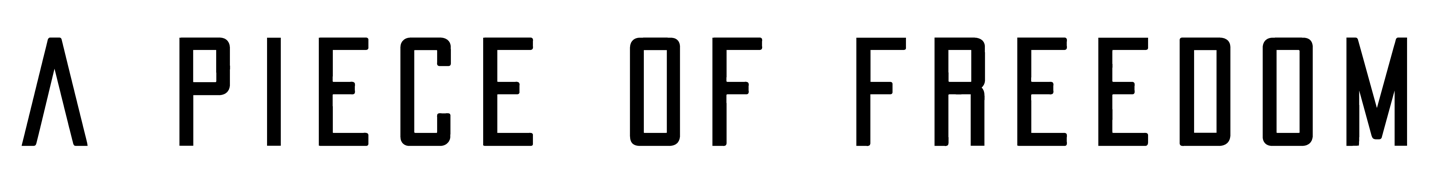 Refund Policy:At A Piece of Freedom, we do not offer refunds on any products or services purchased through our website or other channels.Cancellation Policy:You may cancel your order at any time prior to shipment. If you wish to cancel your order, please contact our customer service team as soon as possible at [Tel: 646-226-7821 or via email kensimmonsusa@yahoo.com ] We will make every effort to accommodate your request, but please note that orders that have already been processed and shipped cannot be cancelled.Thank you for choosing A Piece of Freedom!A PIECE OF FREEDOM LLC © Copyright 2023All rights reserved.